De små Børns HaveIndledningNår vi modtager et lille barn i Småbørnshaven, så er det med den dybeste respekt og forståelse af, at vi nu indgår et tæt samarbejde med Engle og Forældrene og sammen med dem, får givet ansvaret for barnets helt basale og fundamentale udvikling. Jeg oplever dette som et yderst ærefuldt erhverv …..- måske i virkeligheden den mest ærefulde opgave et menneske kan påtage dig.Du bliver ”udvalgt” til at præge og påvirke dette lille særlige individs liv, i videst tænkelige omfang. Det er som at få den mest dyrbare, sarte, lille spire, givet i dine hænder og du bliver gartneren der skal sørge for, at spiren får de rette omgivelser og betingelser for at udvikle frøets kim optimalt.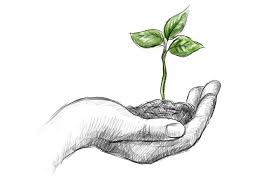 En skæbnefortællingSmåbørnshaven blev til i en gammel bodega. I foråret 2016 fandt Jane Cerciaro og jeg, sammen om at skabe et sted for det lille barn fra 1-3 år. Jane fik ideen og havde et rum i den ejendom, som hun og hendes mand, få år inden, havde købt for at udvikle deres Italienske cafeeventyr med Is cafe og pizzeria. Rummet var fyldt med lagervare fra gulv til loft. Der var mørkt med nicotingule vægge og der lugtede slemt af røg. Der var tydeligt slid mærker efter pool bordet på gulvet. Udearealet var ligeledes forfaldent og bar stærkt præg af mange års manglende istandsættelse.Vi kontaktede én som vi kender, der har særlige evner og kan rense rum for dårlige energier og samme med hende gik Jane og jeg rundt med røgelse og klokker….-det føltes en smule absurd, men ikke desto mindre må det have haft en virkning. Få dage senere havde vi meldt ud, at vi ville holde et introduktionsmøde for forældre der havde interesse i, at få deres barn passet i en Rudolf Steiner Dagpleje. Der kom 10 forældre. Vi holdt et oplæg i is caféen, hvor der er en hyggelig og børnevenlig stemning. Men vi kunne jo ikke rigtigt komme udenom, at vise forældrene hvor vi havde tænkt at vores kommende lille dagpleje skulle være… - og her var vi forberedt på, at forældrene ville sige fra!Vi gik sammen med forældrene ind i ”Bodegaen” alt imens vi fortalte og forklarede om alle vores ideer og planer. Til vores store forundring, sagde samtlige forældre efter fremvisningen; ” Hvor skal vi skriveunder”– Så nu stod vi med 10 Børn der skulle starte og havde blot få måneder til at få bragt rummet i en brugbar tilstand. Samtidigt var jeg ved at afvikle 17 års lederskab sammen med Kirsten Dannevang i Rudolf Steiner Børnehaven Humlebæk. Jane var samtidigt sammen med sin mand, i gang med byggeriet af deres nye pizzeria, så ressourcerne skulle i høj grad struktureres og prioriteres.Stedet skulle godkendes af kommunen. De havde forhåndsgodkendt lokalet til 8 børn og nu skulle vi overbevise dem om, at vi sagtens kunne være 10 børn.Så gik vi i gang. Heldigvis stod Jane og Franco for de store opgaver; deres håndværkere malede rummet, byggede et lille køkken, et toilet og satte udeomgivelserne i stand med de smukkeste italienske rå fliser. Vi havde travlt med at gøre rent med knofedt, købe alt ind og indrette;Krybber til sovepladser, sandkassen som vi byggede af sveller og træstubbe, garderoben med slagbænk og hylde af naturtræ, kurve til børnenes tøj. Madras og puder, spisebord og specialdesignede børnebænke samt triptrapstole, pusleplads, gardiner og gardinstænger, køkkenudstyr, tallerkner og kopper….udover vores pædagogiske fysiske værktøjskasse, som årstidskasser med div til årstidsfester, fingerdukker og dyr, børnebøger, dukker og legekøkken mv Vi søgte fonde og legater for at få dækket nogle af vores udgifter. Men da vi var en helt privat virksomhed i Janes bolig, var der flere der af den grund ikke kunne støtte os. Men BALDER FONDEN støttede vores projekt med 25.000 kr. Det var som at få en regn af gulddukater fra himmelen …..- Dog skal en erfaring her gives videre: Der bliver trukket mellem 40-42% i skat som skal ligges til side……-det vidste vi ikke, så vi brugte rub og stub og fik et skattesmæk. Vi blev godkendt af kommunen til 10 børn og startede op 1 august 2016 med en skøn børnegruppe og en sand pioner gruppe af forældre der på alle måder bakkede op med stor entusiasme og arrangement måde moralsk og på det praktiske plan. Vi ville gerne have en tredje voksen ind. 42,5 timer om ugen, viste sig at være for meget for både Jane og jeg. Den 1. august 2017 kom Bettina til, som sendt fra himlen.Gruppen voksede til 12 børn. Kommunen godkendte vores lokale til 11 børn med en dispensation til 12 børn. Vi havde fået 2 år i lokalerne hos Jane og Franco og skulle derfor allerede efter halvandet år, begynde at kigge efter et nyt sted til Småbørnshaven.Dette skulle vise sig at blive en længere og sværere proces end vi havde forestillet os.Efter mange besøg og ansøgninger til mulige udlejere, kom Lisa Marie en dag på besøg og fortalte os, at i nærheden af hvor hun boede, var der er nedlagt planteskole med et stort ubenyttet areal og at vi kunne kontakte ejeren for at høre om de kunne være interesseret i at udleje til os. Et møde blev sat i stand.Ejeren var tredje generation på matriklen. Stedet havde gennem mange år fungeret som en velrenommeret og velfungerende planteskole, særligt kendt for ”RosenHaven” som havde været leverandør af roser til Dronning Ingrid. Nu var planteskolen nedlagt. Ejeren og hans hustru havde en ide om, at stedet skulle udvikle sig og belives af en mangfoldighed af kreativitet og sunde initiativer. De husede allerede et lille hyggeligt snedkeri, en tækkevirksomhed, øvelokale til musikere, 2 tømrer virksomheder, en butik der sælger ride udstyr, masser af hestehold på markerne rundt omkring og Årstiderne har lejet sig ind i de gamle store drivhuse. Der emmer af historie. De Kæmpestore stolte smukke træer, der overalt vidner om en svunden tid og et orgie af plante- og dyrerigdom der gør hver en gåtur i området, til en eventyrlig og magisk oplevelse. En ro, kun afbrudt af fuglesang og vindens susen i trækronerne. Mødet med Ejeren og hans hustru gik godt. De var positive overfor vores ide, om at flytte Småbørnshaven ud til Kelleris. De ville sørge for en pavillon og vi skulle sørge for alt andet.Da vi fik vist det område hvor pavillonerne skulle stå, blev jeg pludselig overvældet. En følelse af, at vi foran os havde Mount Everest som vi skulle bestige. Jorden havde gennem flere år stået ubrugt og udyrket hen og fremstod forfalden, hård og ubelivet. Der var gamle plantekasser og sveller og meget andet der skulle fjernes. Det så ud som…. MEGET ARBEJDE! Efter mødet med ejerne blev vi enige om, at trods den store indsats det ville kræve at få forvandlet den jord vi havde fået tilbudt, til en Skøn og Smuk Have til vores små børn, så kunne vi ikke forestille os mere optimale omgivelser. Så vi sagde Ja Tak til tilbuddet.Dette første møde blev holdt i oktober 2017, ca halvandet år efter vi havde startet småbørnshaven op i Espergærde. I de næsten 2 år der gik, fra første møde med ejerne indtil den endelige indflytningsdag, har været turbulent.Få måneder efter mødet med ejerne, melder de tilbage at det p.t ikke kan lade sig gøre at vi flytter til Kelleris alligevel. Der er nogle forhold der skal bringes i orden, inden en aftale kan indgås. De kan ikke sige noget om hvor lang tid der vil gå eller om vi overhovedet kan komme videre med projektet. Dette sætter os i en svær situation, da vi har jo en aftale med Jane og Franco om de 2 år. Vi er nu i foråret 2018, få måneder inden vi skal være ude af lokalerne i Espergærde. Dog skal det siges,at Jane og Franco på ingen måder presser os ud men aftalen er nu, at vi flytter ud når vi har fundet en god og ansvarlig løsning for Småbørnshaven. Vi får tilbudt et sødt lille charmerende hus i Hellebæk som ligger vidunderligt. Det er ejet af naturstyrelsen som vi indleder forhandling med. Vi sætter alle segl til, informerer forældrene og laver en ”Åbenhus dag” Flere af forældrene vil få ca 1 times ekstra kørsel om dagen, én familie skal anskaffe sig bil hvis hverdagen skal hænge sammen. Alligevel forholder forældrene sig imponerende opbakkende og positive, om end lidt anstrengt positive, og melder tilbage, at alle vil flytte med….- Der er dog flere udfordringer udover transporten og i sidste øjeblik, inden vi underskriver kontrakt, vælger vi at sige fra. Nærmest samtidigt med at denne dør bliver lukket, står ejeren af Kelleris i Is cafeen hos Jane og siger, at nu er forholdene bragt i orden og vi kan starte processen med at søge kommunen om byggetilladelse. Nu er vi i sommer 2018. Vi føler os sikre på, at Småbørnshavens fremtid ligger i Kelleris. Derfra er der mange møder og mails, og frustrationer over at processen går langsomt. Dels er kommunens håndtering af byggetilladelsen og dernæst godkendelsen af arkitekttegningerne, en yderst langsommelig affære. Der skal underskrives en kontrakt. I kontrakten står der, at vi binder os til en 5-årig periode. Vi bliver rådet til ikke at indgå en aftale med så lang en bindingsperiode.Med is i maven vi skriver vi til ham, at vi max vil gå med til en 3-årig binding. I dagene inden han svarer ved vi meget spændte…. - men han accepterer uden yderligere krav og processen fortsætter. Hele forløbet har slidt på personalet og julen 2018, meddeler Jane at hun ikke vil fortsætte.Bettina ønsker ikke at være bundet af en 3-årig kontrakt og jeg vil ikke stå uden partnere der kan løfte med. Vi snakker om forskellige muligheder for at drosle børnegruppen ned for til sidst, når sidste barn er klar til børnehave, at lukke Småbørnshaven helt. En tung og svær beslutningVi aftaler et møde med Ejerne af Kelleris. De har på dette tidspunkt allerede betalt 15.000 kr. til arkitekten, og er i fuld gang med forhandlingerne om byggetilladelsen på kommunen.På dette møde vil vi melde ud at vi trækker os. Vi vil selvfølgelig betale for regningen til arkitekten. Det føltes forfærdentligt, så langt henne i processen at skulle sige at vi alligevel ikke vil flytte til Kelleris. Mødet blev på ingen måder som vi forventede, derimod opstod der nærmest en magisk stemning.  Endnu engang blev vi bekræftede i, at vi var midt i en skæbnefortælling. Helt uventet reagerer de ejerne meget forstående og overbærende og viser med al tydelighed, at de virkelig brænder for vores fælles projekt. De stryger den 3-årige binding fra kontrakten, Bettina er med igen og det er jeg så sandelig også. Jane glæder sig over den fantastiske udgang fra mødet, men har besluttet sig for at stå fast på sin beslutning om at trække sig. Nu kommer der en tid med mange forberedelser. Vi er i det tidlige forår 2019. Vi får den foreløbige godkendelsen fra kommunen i februar måned. Nu skal vi skaffe penge til oprettelsen af vores nye sted. Vi opretter en fundraising på fb som ender med at indbringe knap 10.000 kr. Vi arrangerer et forårsmarked, som vokser sig kæmpestort, da energien og dermed ideerne er vendt tilbage. Forældre, venner, kærester og ægtefæller løfter med og mange der gavmildt donerer til det gode formål. På selve dagen, regner det fra morgenstunden og nærmest hele dagen. Vi har åbent i 3 timer og får knap 20.000 kr. i ren fortjeneste. Så har vi til raftehegnet rundt om haven og til sandkassen. Vi har indledt samarbejde med 2 nye skønne kvinder; Jette og Kirsten. Vi maler brædderne som skal beklæde huset i vores fritid, for at hjælpe processen med at få huset gjort klar til indflytning. Lige her bliver vores tålmodighed igen sat på prøve. Det viser sig, at pavillonerne er fyldt med fugt og svamp, så ALT må rives ned og bygges op igen. Vi nærmer os sommerferien. Vi troede og håbede på, at vi kunne flytte ind inden sommerferien 2019, men kan nu se, at det kan vi under ingen omstændigheder. Vi beslutter så, at vi efter sommerafslutningen med Børn og forældrene også er sidste dag i Småbørnshaven i Espergærde. Efter festen pakker alt sammen og flytter det ud til Kelleris, hvor vi har fået et stort rum til opbevaring.Det er en skøn følelse, at lukke døren ind til alle vores ting: Nu er vi her! Og vi har Sommerferie!Der skulle gå 1 år og 9 måneder inden vi fik overleveret nøglen til vores nye hus.-En turbulent indflytning, en fredag eftermiddag, efter en dag fra kl 7-16 med børnene i plan B løsningen, som vi havde fået etableret, fordi huset ikke blev klar til indflytning den 1. august. I weekenden der fulgte derefter, blev der arbejdet på absolut højtryk. En gruppe af forældre, venner af huset, kærester og ægtefæller knoklede fra tidlig morgen til sen aften med at få et raftehegn sat op, i en jord der var hård som sten, en låge snedkereret og få gravet ud og lagt en sandkasse af sveller og træstubbe samt få hældt sand i sandkassen.Indenfor i huset, skulle vi indrettet og gjort det hyggeligt. At vi nåede at gøre rent, sat alting på plads, hængt garderoben, hylder og gardinstænger op, gjort puslerummet klar, gjort krybberne klar, legeværelset til børnene og Ja, selv Årstidshylden blev klar, er intet andet end et mirakel.Mandag morgen den 12. august 2019, kunne vi med stor Glæde og lettelse byde Hjerteligt Velkommen til Alle Børnene og deres forældre. Vi nåede det! Godt nok var vi trætte men glæden over at det endelig, endelig, endelig lykkedes var stor.Børnegruppen var fra første dag, tydeligt glade for de nye omgivelser og følte sig hurtigt trygge. En lille pige på 2 år, gik rundt i huset og sagde flere gange; ”Sikke et fint hus ” Men nu var kassen tom, alt vi havde samlet sammen, var brugt til hegn, låge og sandkasse.Vi havde endnu mange ønsker som ville koste penge og flere af dem helt afgørende for at hverdagen kunne blive tryg og velfungerende for alle. Bl.a. skulle vi finde penge til rullegræs. Den hårde jord i vores have, ville til vinter blive potentiel farlig for børnene at falde på. Så det var første priortering. Derudover var der vaskemaskine, støvsuger, græsslåmaskine, reolsystem til opbevaring af børnenes soveposer, hyldesystem til børnenes regntøj samt alle mulige småting der jo altid dukker op når man skal indrette et nyt hus. Min kæreste og jeg satsede og lånte Småbørnshaven til, at vi kunne få lagt en græsplæne. Samtidigt fik jeg skrevet og sendt en ansøgning afsted til flere fonde og sendte mange mange tanker afsted, om at englene ville hjælpe velvilligheden på vej. Vi fik 10.000 kr. af Fonden for Antroposofisk Kulturel Virksomhed og 25.000 kr. af Ebbe og Margrethe Robberts Fond. Vi var… og er dybt dybt Taknemmelige og ubeskriveligt begejstrede. Med 35.000 kr. – 42% til skat (huskede vi at ligge til side denne gang) så havde vi: 20.300 kr. Vi kunne tilbagebetale de penge der var blevet lagt ud og endda have et overskud til at få flere af vores ønsker indfriet. Det er uvurderligt, hvad det betyder i en situation som vores, at få den anderkendelse af projektet. HverdagenNu har vi skabt de smukke og hyggelige omgivelser. Hvad vil vi så? Hvordan vælger vi at ”gøde jorden”?Vi ønsker et tydeligt værdigrundlag: En Rytmisk forudsigelig hverdag fyldt med, kærlig autentisk nærvær, ro, tryghed og omsorg for det enkelte barn og dets familie. Fordomsfrihed og imødekommenhed. At barnet bliver set, hørt og respekteret, som det lille særlige individ som barnet er, uden sammenligning. Lethed, Glæde og ægte Humor samt stærk bevidsthed om, at ”Al opdragelse er selvopdragelse”. Du er i-agt-taget af barnet, heri ligger også det store ansvar. For barnet er alt det møder og sanser godt.Der er ikke et filter der sorterer de indtryk der omgiver og påvirker barnet. Barnet sanser ALT uden de ”forvirrende” begreber og domme som vi som voksne har tillært os. Barnet næres og udvikler sig gennem alle disse indtryk og alle indtryk sætter sine aftryk i både krop, sjæl og Ånd.Med alt dette i vores bevidsthed, bygger vi en hverdag op, i et inderligt ønsket om at give alle disse små spiretoppe, med alle deres forskelligartede evner og anlæg de gunstige betingelser og vilkår for en sund opvækst og udvikling.Tanker og refleksioner fra personaletVi har i personalegruppen talt om, hvor vigtigt det er med ”den vågne bevidsthed”: Hvorfor gør vi det vi gør? Og om at skærpe vores nærvær og intuition; Hvad er egentligt væsentligt at fokuserer på, hvad er barnets behov og hvad er de voksnes behov ….- hvad kan vi sorterer fra, hvordan kan vi forenkle.  Hvordan kan vi skabe en hverdag som værner om- og styrker barnets inderste kerne. Disse spørgsmål og temaer vil danne grundlag og udvikle os, så vi bevarer formen som en levende og kunstnerisk form der lyttende og handlende forholder sig til tidens strøm.”Kun med hjertet kan man se rigtigt, det væsentlige er usynligt for øjet” citat fra Den lille PrinsJette:” De værdier jeg sætter stor pris på er at give barnet tryghed og glæde ved at skabe den forudsigelige hverdag for dem. Og at vi som pædagoger er bevidste om den rollemodel vi er for dem. Både i vores væremåde, toneleje og kropssprog. Barnet følger hver en bevægelse og ansigtsudtryk, vi har. Derfor er en vigtig værdi for mig at være bevidst om mit udtryk. Selv når vi putter barnet til middagslur prøver jeg at vise dem et roligt og mildt udtryk i mit ansigt, for at få dem rolige og trygge. Bettina: Grunden til at jeg ønsker at arbejde med og ud fra Rudolf Steiner pædagogikken er fordi jeg både kan se og mærke, hvor stor betydning det menneskebillede, som ligger til grund for pædagogikken, har.     Og, at jeg skal, som menneske hele tiden skal have fat i og arbejde med mig selv, da disse små fantastiske mennesker vi er så heldige at få lov til at arbejde med, er så sensitive og intuitive, at de ikke blot ser på vores handlinger, men også stærkt fornemmer, hvilke følelser og tanker, der ligger bag. Derfor er det så vigtigt, at vi får nærværet, omsorgen og kærligheden med i alt hvad vi gør, så vi kan være efterligningsværdige forbilleder.Kirsten: Jeg arbejder med R.S pædagogikken da den i sin baggrund bygger på det HELE menneske. Dvs. når vi betragter det lille barn har det udgangspunkt at det består af krop, sjæl og ånd eller tanke, følelse og vilje.Jeg tænker at Småbørnshaven nu har de mest ideelle rammer for at kunne eksistere LANGT ud i fremtiden, båret af voksne med et stærkt ønske om at give de bedste betingelser for det lille barn. Jeg tænker lige nu, at jeg er en del af denne voksengruppe, så længe det er mig muligt at bære dette ønske: Være en positiv og nærværende voksen. Altid lytte indad til hvor MIT ansvar er ift. at kunne se og mærke det enkelte barns behov. Være vågen på hvor i omgivelserne der evt. skal justeres hvis et barn befinder sig i en ubalance, både i Småbørnshaven og hjemme. At have en tæt, tillidsfuld og fordomsfri kontakt til forældrene, sådan at de og vi kan mødes i gode konstruktive sammenhænge i forhold til deres barn/børn.Have en bevidsthed i det fysisk/praktiske så hverdagen hænger sammen for alle. At være interesseret i at vi alle 4 voksne mødes i respekt og forståelse, så Småbørnshavens fundament løbende bliver vedligeholdt og udviklet.Forældrene:” Når jeg afleverer min lille dreng i denne magiske lille hule, så går jeg resten af dagen og varmer mig ved tanken om, at der er al den kontakt, alt det nærvær og al den leg, glæde og kærlighed, som et lille barn har brug for. Det er så vigtigt, at vores små børn bliver mødt og reguleret i deres umodne nervesystemer, og det formår Småbørnshaven at leve op til - ikke bare i enkelte situationer eller glimt, som jeg desværre har erfaret fra andre pasningsordninger, men hver evig eneste dag. Det er da magisk - og så eksisterer Småbørnshaven rent faktisk:-)”"Vi har nu vores andet barn passet i småbørnshaven og noget af det jeg værdsætter allermest er at hver barn mødes af en helt særlig rummelighed. Vores børn bliver aldrig gjort "forkerte" men ses som de er og der tages de fineste hensyn til hvert barns personlighed og særlige behov. Faktisk i en grad, man end ikke turde drømme om! Hver dag mødes vi af den dejligste hjemlige stemning, omsorg, kærlighed, tryghed, smil, glæde og sjov. Steiner pædagogikken bliver her udlevet på en unik måde, der på fineste vis rummer alle: både børn og forældre."“Jeg er helt sikker på at Småbørnshaven må være verdens bedste vuggestue. Man kniber sig i armen når man kører der fra og har afleveret sit barn i de hyggeligste omgivelser hos de 4 kloge, stærke, vise, energiske og kærlige power-Angels Betina, Kirsten, Jette og Mia. 
Det er den bedste fornemmelse som forældre at man kan køre derfra med god samvittighed og at barnet trygt og smilende selv har rakt over for at blive afleveret i favnen på en af sine ynglings pædagoger. 
De 4 kvinder er primus motorer på at Småbørnshaven er et sted der på alle måde emmer af overskud, interesse, energi og begejstring. Det er også et fromt og vist sted hvor barnet bliver ‘dannet’ og lærer kærligt og respektfuldt sprog samt en masse eventyr og sange om årstiden.
Vi føler os heldige at det har kunnet lade sig gøre at vores børn har kunne have deres dagligdag her i deres første år før børnehave.”Et Kæmpe og Inderligt HjerteTak til Alle i forældregruppen; både de nuværende, men bestemt også til dem som var med fra opstarten. Med jeres uvurderlige bidrag og opbakning, tro og tillid på alle tænkelige planer, er Småbørnshaven blevet til et ganske særligt sted for mange Skønne Børn og familier, både nu og i fremtiden. En Sand, Kærlig og visionær Pionergerning. 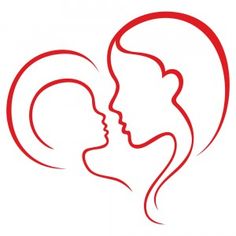 